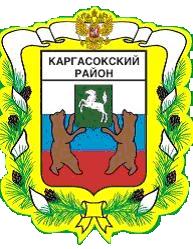 МУНИЦИПАЛЬНОЕ ОБРАЗОВАНИЕ «Каргасокский район»ТОМСКАЯ ОБЛАСТЬДУМА КАРГАСОКСКОГО РАЙОНАНа основании ст. 14-1 Закона Томской области от 11.09.2007 №198-ОЗ «О муниципальной службе в Томской области», в целях реализации Федерального закона от 25.12.2008г. № 273-ФЗ «О противодействии коррупции», Дума Каргасокского района РЕШИЛА:1. Утвердить Перечень должностей муниципальной службы в органах местного самоуправления муниципального образования «Каргасокский район», при поступлении на которые граждане и при замещении которых муниципальные служащие обязаны представлять сведения о своих доходах, об имуществе и обязательствах имущественного характера, а также сведения о доходах, об имуществе и обязательствах имущественного характера своих супруги (супруга) и несовершеннолетних детей согласно приложению к настоящему решению.2. Установить, что должностями муниципальной службы в органах местного самоуправления муниципального образования «Каргасокский район», замещение которых предполагает наложение на граждан ограничений и запретов, предусмотренных частью 4 статьи 14 Федерального закона от 02.03.2007 №25-ФЗ «О муниципальной службе в Российской Федерации», частями 1, 2 - 4 статьи 12 Федерального закона от 25.12.2008 №273-ФЗ «О противодействии коррупции», являются должности муниципальной службы, включенные в Перечень, утвержденный в соответствии с пунктом 1 настоящего решения.3. Признать утратившими силу следующие решения Думы Каргасокского района:- от 17.04.2013 №201 «Об утверждении Перечня муниципальных должностей и должностей муниципальной службы в органах местного самоуправления муниципального образования «Каргасокский район», при поступлении на которые граждане обязаны представлять сведения о своих доходах, об имуществе и обязательствах имущественного характера, а также о доходах, об имуществе и обязательствах имущественного характера своих супруги (супруга) и несовершеннолетних детей»;- от 17.04.2013 №202 «Об утверждении Перечня муниципальных должностей и должностей муниципальной службы в органах местного самоуправления муниципального образования «Каргасокский район», при замещении которых муниципальные служащие обязаны представлять сведения о своих доходах, об имуществе и обязательствах имущественного характера, а также сведения доходах, об имуществе и обязательствах имущественного характера своих супруги (супруга) и несовершеннолетних детей»;- от 18.12.2013 №250 «О внесении изменений в решение Думы Каргасокского района от 17.04.2013 г. № 202 «Об утверждении Перечня муниципальных должностей и должностей муниципальной службы в органах местного самоуправления муниципального образования «Каргасокский район», при замещении которых муниципальные служащие обязаны представлять сведения о своих доходах, расходах, об имуществе и обязательствах имущественного характера, а также сведения доходах, расходах, об имуществе и обязательствах имущественного характера своих супруги (супруга) и несовершеннолетних детей»;- от 23.04.2014 №280 «О внесении дополнений в решение Думы Каргасокского района от 17.04.2013 г. № 202 «Об утверждении Перечня муниципальных должностей и должностей муниципальной службы в органах местного самоуправления муниципального образования «Каргасокский район», при замещении которых муниципальные служащие обязаны представлять сведения о своих доходах, об имуществе и обязательствах имущественного характера, а также сведения о доходах, об имуществе и обязательствах имущественного характера своих супруги (супруга) и несовершеннолетних детей».4. Официально опубликовать настоящее решение в установленном порядке.5. Контроль за исполнением настоящего решения возложить на правовой комитет Думы Каргасокского района.Председатель ДумыКаргасокского района                                                                                            В.В. БрагинГлава Каргасокского района                                                                                  А.П. Ащеулов		Утвержден		решением Думы		Каргасокского района		от 20.12.2017 № 147		ПриложениеПереченьдолжностей муниципальной службы в органах местного самоуправления муниципального образования «Каргасокский район», при поступлении на которые граждане и при замещении которых муниципальные служащие обязаны представлять сведения о своих доходах, об имуществе и обязательствах имущественного характера, а также сведения о доходах, об имуществе и обязательствах имущественного характера своих супруги (супруга) и несовершеннолетних детей1. Заместитель Главы Каргасокского района.2. Управляющий делами Администрации Каргасокского района.3. Руководитель (начальник) управления (отдела, иного структурного подразделения) Администрации Каргасокского района.4. Заместитель руководителя (начальника) управления (отдела) Администрации Каргасокского района.5. Инспектор контрольно-счетного органа.6. Муниципальные служащие Отдела по управлению муниципальным имуществом и земельными ресурсами Администрации Каргасокского района.7. Главный специалист по муниципальным закупкам Отдела экономики Администрации Каргасокского района.8. Ведущий специалист по вопросам градостроительства Отдела жизнеобеспечения района Администрации Каргасокского района.РЕШЕНИЕ(В редакции решений от 27.12.2018 №207; от 26.02.2020 №293, 03.11.2021)РЕШЕНИЕ(В редакции решений от 27.12.2018 №207; от 26.02.2020 №293, 03.11.2021)РЕШЕНИЕ(В редакции решений от 27.12.2018 №207; от 26.02.2020 №293, 03.11.2021)РЕШЕНИЕ(В редакции решений от 27.12.2018 №207; от 26.02.2020 №293, 03.11.2021)20.12.2017№ 147с. Каргасокс. Каргасокс. КаргасокОб утверждении Перечня должностей муниципальной службы в органах местного самоуправления муниципального образования «Каргасокский район», при поступлении на которые граждане и при замещении которых муниципальные служащие обязаны представлять сведения о своих доходах, об имуществе и обязательствах имущественного характера, а также сведения о доходах, об имуществе и обязательствах имущественного характера своих супруги (супруга) и несовершеннолетних детей, признании утратившими силу некоторых решений Думы Каргасокского районаОб утверждении Перечня должностей муниципальной службы в органах местного самоуправления муниципального образования «Каргасокский район», при поступлении на которые граждане и при замещении которых муниципальные служащие обязаны представлять сведения о своих доходах, об имуществе и обязательствах имущественного характера, а также сведения о доходах, об имуществе и обязательствах имущественного характера своих супруги (супруга) и несовершеннолетних детей, признании утратившими силу некоторых решений Думы Каргасокского района